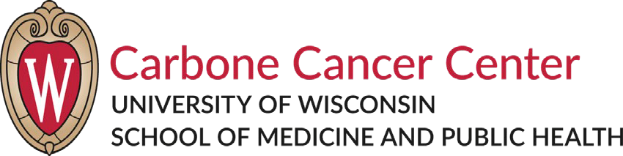 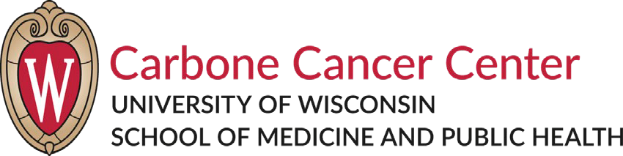 The Breast Cancer Research Advisory Network (BCRAN)Wednesday, November 11, 2020 ~ 6:00-7:30 pm Virtual Meeting AgendaWebEx link:https://uwmadison.webex.com/uwmadison/j.php?MTID=m0e64bfe86ec2cb0b1de94f90709bc1adIntroductionsAmy Fowler, MD, PhDAnnouncementsUWCCC 2021 Research Retreat – Advocate interest? - Dr. PonikUpcoming SABCS eventAACR Virtual Patient Advocate ForumRecap of the Pittsburgh BootcampPresentationsDr. Noelle LoConte, MDAssociate Professor of Medicine, SMPH “COVID-19 effects on cancer”Save the DatesWednesday, January 13, 2021Wednesday, March 10, 2021Wednesday, May 12, 2021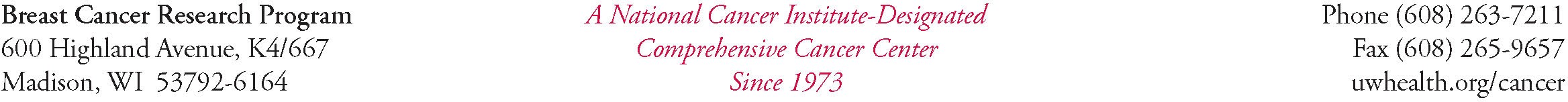 